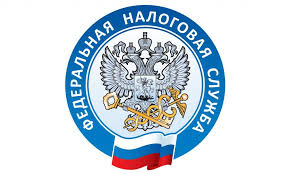                         НАЛОГОВАЯ СЛУЖБА                     ИНФОРМИРУЕТ                    Продолжается декларационная кампания КИК 2022     Организации ежегодно уведомляют налоговые органы о контролируемых иностранных компаниях (КИК), контролирующими лицами которых они являются. Такое уведомление представляется независимо от финансового результата, полученного такой иностранной компанией. Срок представления отчетности за 2021 год истекает 21 марта - для налогоплательщиков - организаций, 4 мая - для налогоплательщиков - физических лиц.     Напоминаем, что уведомления о КИК подаются по новой форме, действующей начиная с отчетного периода 2021 года. Организации направляют их в электронном виде в инспекцию по месту своего нахождения. Физические лица могут представить их на бумаге в налоговый орган по месту жительства или онлайн через личный кабинет налогоплательщика по упрощенной форме.      При этом крупнейшие налогоплательщики как организации, так и физические лица предоставляют уведомления в налоговый орган по месту учета в качестве крупнейшего налогоплательщика. Кроме того, помимо уведомлений о КИК контролирующие лица должны представить документы, подтверждающие размер прибыли (убытка) КИК, а также наличие права на освобождение от налогообложения прибыли КИК. Физические лица представляют указанные документы вместе с уведомлением о КИК. При этом если оно направляется через личный кабинет налогоплательщика, то документы могут быть представлены также в электронном виде.      Всю необходимую информацию по заполнению и представлению уведомления о КИК и подтверждающих документов можно узнать в разделе «Контролируемые иностранные компании и контролирующие лица». https://www.nalog.gov.ru